PRESENT SIMPLE (INDEFINITE) TENSEТЕПЕРІШНІЙ ПРОСТИЙ (НЕОЗНАЧЕНИЙ) ЧАСПРОСТОЕ НЕОПРЕДЕЛЕННОЕ ВРЕМЯFORMATION / УТВОРЕННЯAFFIRMATIVESENTENCE / СТВЕРЖУВАЛЬНЕ РЕЧЕННЯ INTERROGATIVESENTENCE / ПИТАЛЬНЕ РЕЧЕННЯ Auxiliary verbs:Do, DoesNEGATIVESENTENCE / ЗАПЕРЕЧНЕ РЕЧЕННЯ Do / Does + notUSE / ВЖИВАННЯ Систематично повторювана звична дія. Обставини часу: everyday/week/month/year – кожного дня/тижня/року; often – часто; always – завжди, як правило; sometimes – інколи; attimes – інколи; seldom – рідко; never – ніколи тощо.I go to work every day.She goes swimming every week.They go abroad once a year.Загальновідома істина, факт, константа; стале, на що ми не в змозі вплинути:Закон природи, фізичний закон: The water boils at 100 C.Географічне положення:Ukraine borders on Russia, Belarus, Poland, Moldova, Slovakia, Hungary, and Romania.Майбутня дія за розкладом (графік транспорту, подія за графіком).My train arrives at 7 pm tomorrow.The festival is on the March, 23.TO BE / БУТИ TO HAVE / МАТИ PRESENT CONTINUOUS (PROGRESSIVE) TENSEТЕПЕРІШНІЙ ТРИВАЛИЙ ЧАСFORMATION / УТВОРЕННЯbe + V ingAFFIRMATIVESENTENCE / СТВЕРЖУВАЛЬНЕ РЕЧЕННЯINTERROGATIVESENTENCE / ПИТАЛЬНЕ РЕЧЕННЯNEGATIVESENTENCE / ЗАПЕРЕЧНЕ РЕЧЕННЯUSE / ВЖИВАННЯДія в момент мовлення (now – зараз; atthemoment – в цей момент).I am listening to her now.She is working now.They are relaxing now.Дія на певному життєвому етапі (nowadays – в наші дні, наразі; these days – цими днями; currently – наразі).Sue is looking for a job now.They are traveling all over the world now.Our company is working on a serious project now.Дія в динаміці, розвитку, зміні (тенденція).Prices are becoming higher.It is getting dark.I am getting tired.Дія, яка систематично повторюється (everyday/week/month/year – кожного дня/тижня/року; often – часто; always – завжди, як правило; sometimes – інколи; at times – інколи; seldom – рідко; never – ніколи тощо) та викликає роздратування мовця.He is always criticizing people.He is always being late.She is working too much.Запланована дія на найближче майбутнє (домовленість).I am leaving tomorrow.He is seeing his lawyer on Tuesday.They are moving into a new flat next month.Незвичний стан для особи.Tom is very kind. I like him. – стала характеристика; притаманна риса характеру; Tom is being kind to me today. I think he wants something from me. – незвичний, непритаманна риса; PAST SIMPLE (INDEFINITE) TENSEМИНУЛИЙ ПРОСТИЙ (НЕОЗНАЧЕНИЙ) ЧАСFORMATION / УТВОРЕННЯЯкщо дієслово правильне:Verb+ED (worked)Якщо дієслово неправильне:Verb2 (go – went–gone)AFFIRMATIVE SENTENCE / СТВЕРЖУВАЛЬНЕ РЕЧЕННЯINTERROGATIVE SENTENCE / ПИТАЛЬНЕ РЕЧЕННЯAuxiliary verbs:DidNEGATIVE SENTENCE / ЗАПЕРЕЧНЕ РЕЧЕННЯDid + notUSE / ВЖИВАННЯКороткочасна завершена дія в минулому часі (що зробив?), про яку повідомляємо як про факт. Обставини часу: last day/week/month/year – минулого дня/тижня/року; yesterday – вчора; the day before yesterday – позавчора тощо.I went to Kyiv yesterday.He bought a car the day before yesterday.Послідовність короткочасних завершених дій в минулому часі: I got up, checked my e-mail, made some business calls and went for a walk.PASTCONTINUOUS (PROGRESSIVE) TENSEМИНУЛИЙ ТРИВАЛИЙ ЧАСFORMATION / УТВОРЕННЯbe + V ingAFFIRMATIVE SENTENCE / СТВЕРЖУВАЛЬНЕ РЕЧЕННЯINTERROGATIVE SENTENCE / ПИТАЛЬНЕ РЕЧЕННЯNEGATIVE SENTENCE / ЗАПЕРЕЧНЕ РЕЧЕННЯUSE / ВЖИВАННЯДія в момент мовлення в минулому часі (що робив?). Обставини часу: then – тоді; at that moment – в той момент тощо.I was listening to her at that moment.She was working at 7 p.m. yesterday.Тривала дія в минулому часі (from – від; till– до):She was drinking coffee from 7 p.m. to 9 p.m. yesterday.Тривала дія в минулому часі (Past Continuous – що робив?), яка перебивається іншою короткочасною завершеною дією (Past Simple – що зробив?):She was drinking coffee, when her husband came.		PC: що робила?                                    PS: що зробив?Дві або більше паралельні тривалі дії в минулому часі (що робив?):I was writing a letter while my sister was cooking dinner.PC: що робила?                                PC: що робила?    PRESENT PERFECT TENSEТЕПЕРІШНІЙ ДОКОНАНИЙ ЧАСFORMATION / УТВОРЕННЯHave (has) + V 3Якщо дієслово правильне:Verb+ED (worked)Якщо дієслово неправильне:Verb 3 (go – went–gone)AFFIRMATIVE SENTENCE / СТВЕРЖУВАЛЬНЕ РЕЧЕННЯINTERROGATIVE SENTENCE / ПИТАЛЬНЕ РЕЧЕННЯNEGATIVE SENTENCE / ЗАПЕРЕЧНЕ РЕЧЕННЯUSE / ВЖИВАННЯДія, що відбулася в минулому, але результат якої важливий в теперішньому (причинно – наслідковий зв’язок): I have lost my key. I can’t open the door now.           причина                       наслідок                                в минулому              в теперішньомуДія, що почалася в минулому й триває дотепер (since–з того часу):I have known her since 2016.Дія, що завершилася безпосередньо перед моментом мовлення (just–щойно):I have just seen her.PRESENT PERFECTCONTINUOUS TENSEТЕПЕРІШНІЙ ДОКОНАНИЙТРИВАЛИЙ ЧАСFORMATION / УТВОРЕННЯHave (has) + been + VingAFFIRMATIVE SENTENCE / СТВЕРЖУВАЛЬНЕ РЕЧЕННЯINTERROGATIVE SENTENCE / ПИТАЛЬНЕ РЕЧЕННЯNEGATIVE SENTENCE / ЗАПЕРЕЧНЕ РЕЧЕННЯUSE / ВЖИВАННЯТривала дія, що відбувалася в минулому, але результат якої важливий в теперішньому (причинно – наслідковий зв’язок): I have been running. I am out of breath now.           причина                       наслідок                                в минулому              в теперішньомуТривала дія, що почалася в минулому й триває дотепер (since–з того часу):I have been reading this booksince 2 pm.PAST PERFECT TENSEМИНУЛИЙ ДОКОНАНИЙ ЧАСFORMATION / УТВОРЕННЯHad + V 3Якщо дієслово правильне:Verb+ED (worked)Якщо дієслово неправильне:Verb 3 (go – went–gone)AFFIRMATIVE SENTENCE / СТВЕРЖУВАЛЬНЕ РЕЧЕННЯINTERROGATIVE SENTENCE / ПИТАЛЬНЕ РЕЧЕННЯNEGATIVE SENTENCE / ЗАПЕРЕЧНЕ РЕЧЕННЯUSE / ВЖИВАННЯПередминула дія; дія, що відбулася ДО іншої минулої дії: I had cooked dinner before my husband came.had cooked– передминула дія (Past Perfect);came– минула дія (Past Simple).PAST PERFECT CONTINUOUS TENSEМИНУЛИЙ ДОКОНАНИЙТРИВАЛИЙ ЧАСFORMATION / УТВОРЕННЯHad + been + VingAFFIRMATIVE SENTENCE / СТВЕРЖУВАЛЬНЕ РЕЧЕННЯINTERROGATIVE SENTENCE / ПИТАЛЬНЕ РЕЧЕННЯNEGATIVE SENTENCE / ЗАПЕРЕЧНЕ РЕЧЕННЯUSE / ВЖИВАННЯПередминула тривала дія; тривала дія, що відбувалася ДО іншої минулої дії: I had been cooking dinner for 2 hours before my husband came.had been cooking – передминула дія (Past Perfect);came – минула дія (Past Simple).IVerbWeVerb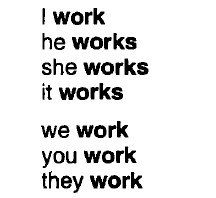 YouVerbYouVerbHe/she/itVerb + s/esTheyVerbIDoWeDoYouDoYouDoHe/she/itDoesTheyDoIDonot  (don’t)WeDo not(don’t)YouDo not(don’t)YouDo not(don’t)He/she/itDoes not(doesn’t)TheyDo not(don’t)+?-I am busy.You are busy.He/she/it is busy.We are busy.You are busy.They are busy.Am I busy?Are you busy?Is he/she/it busy?Are we busy?Are you busy?Are they busy?I am not busy.You are not busy.He/she/it is not busy.We are not busy.You are not busy.They are not busy.+?-Ihave a book.You have a book.He/she/it has a book.We have a book.You have a book.They have a book.Do I have a book?Do you have a book?Does he/she/it have a book?Do we have a book?Do you have a book?Do they have a book?Idon’t have a book.Youdon’t have a book.He/she/itdoesn’t have a book.Wedon’t have a book.Youdon’t have a book.Theydon’t have a book.Iam workingWeare workingYouare workingYouare workingHe/she/itis workingTheyare workingAmI working?Arewe working?Are you working?Areyou working?Ishe/she/it working?Arethey working?IamnotworkingWearenotworkingYouarenotworkingYouarenotworkingHe/she/itisnot workingTheyarenotworkingIworked / wentWeworked / wentYouworked / wentYouworked / wentHe/she/itworked / wentTheyworked / wentDidI work / goDidWe work / goDidYou work / goDidYou work / goDidHe/she/it work / goDidThey work / goIDid not  (didn’t)work / goWeDid not  (didn’t)work / goYouDid not  (didn’t)work / goYouDid not  (didn’t)work / goHe/she/itDid not  (didn’t)work / goTheyDid not  (didn’t)work / goIwas workingWewere workingYouwere workingYouwere workingHe/she/itwas workingTheywere workingWasI working?Werewe working?Wereyou working?Wereyou working?Washe/she/it working?Werethey working?IWas not workingWeWere not workingYouWere not workingYouWere not workingHe/she/itWas not workingTheyWere not workingIhave worked / goneWehave worked / goneYouhave worked / goneYouhave worked / goneHe/she/ithas worked / goneTheyhave worked / goneHaveI worked / gone?HaveWe worked / gone?HaveYou worked / gone?HaveYou worked / gone?Hashe/she/it worked / gone?HaveThey worked / gone?IHave not worked / goneWeHave not worked / goneYouHave not worked / goneYouHave not worked / goneHe/she/itHas not worked / goneTheyHave not worked / goneIHave been workingWeHave been workingYouHave been workingYouHave been workingHe/she/itHas been workingTheyHave been workingHaveI been working Havewe been workingHaveyou been workingHaveyou been workingHashe/she/it been workingHavethey been workingIHave not been workingWeHave not been workingYouHave not been workingYouHave not been workingHe/she/itHas not been workingTheyHave not been workingIhad worked / goneWehad worked / goneYouhad worked / goneYouhad worked / goneHe/she/ithad worked / goneTheyhad worked / goneHadI worked / gone?HadWe worked / gone?HadYou worked / gone?HadYou worked / gone?Hadhe/she/it worked / gone?HadThey worked / gone?IHad not worked / goneWeHad not worked / goneYouHad not worked / goneYouHad not worked / goneHe/she/itHad not worked / goneTheyHad not worked / goneIHad been workingWeHad been workingYouHad been workingYouHad been workingHe/she/itHad been workingTheyHad been workingHadI been working Hadwe been workingHadyou been workingHadyou been workingHadhe/she/it been workingHadthey been workingIHad not been workingWeHad not been workingYouHad not been workingYouHad not been workingHe/she/itHad not been workingTheyHad not been working